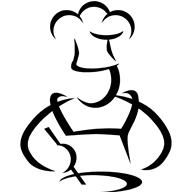   ABONAMENTY  OBIADOWEKWIECIEŃ - 2022SPRZEDAŻ PROWADZONA BĘDZIE TYLKO W WYZNACZONE  DNI  W  STUDIO ( parter) :     PONIEDZIAŁEK                21.03. W GODZINACH      13:30-15:30     WTOREK                          22.03. W GODZINACH      13:30-15:00…………………………………………………………………………………………….CENA JEDNEGO OBIADU  - 18,00 zŁ.CENA ABONAMENTU ZA   17  OBIADÓWWYNOSI  306,00 zł.                                                                                                SERDECZNIE  ZAPRASZAMY!                                                         